Α  Ν  Α  Κ  Ο  Ι  Ν  Ω  Σ  Η     Ο Δήμος Χίου ανακοινώνει ι ότι προτίθεται να προβεί στην ανάθεση της υπηρεσίας  παροχής υπηρεσιών τηλεπικοινωνιακού χρόνου ομιλίας μέσω ειδικού προγράμματος κινητής τηλεφωνίας για δεκατέσσερις (14) συνδέσεις και για διάρκεια δύο ετών από την ημερομηνία υπογραφής της σύμβασης.     Η ανάθεση της υπηρεσίας θα γίνει σύμφωνα με τις διατάξεις του Ν 3463/2006 και του ΠΔ 28/80 και με κριτήριο τη χαμηλότερη προσφορά, καθώς και τα οριζόμενα στην σχετική Μελέτη-Τεχνική Περιγραφή της Δ/νσης Προγραμματισμού Οργάνωσης και Πληροφορικής. Η δαπάνη της δεν θα υπερβαίνει το ποσό των 10.320,00 € με τον Φ.Π.Α ετησίως και θα καλυφθεί από πιστώσεις του τον ΚΑ 00-6223. Οι ενδιαφερόμενοι μπορούν να καταθέσουν την προσφορά τους σε σφραγισμένο φάκελο, στο Τμήμα Προμηθειών, Κανάρη 18, Χίος, μέχρι την Δευτέρα 9 Νοεμβρίου 2015 και ώρα 12:30 μ.μ.     Για διευκρινίσεις σχετικά με την τεχνική έκθεση οι ενδιαφερόμενου μπορούν να καλούν στο Τμήμα Μηχανοργάνωσης τηλ. 22713 50000. 						Εκ του Τμήματος Προμηθειών                                                                    	            του Δήμου Χίου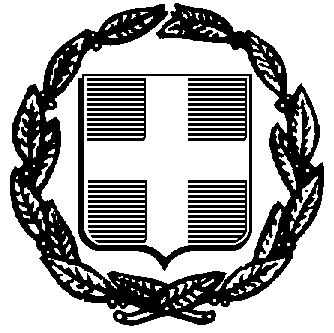                ΕΛΛΗΝΙΚΗ ΔΗΜΟΚΡΑΤΙΑ                       Δ Η Μ Ο Σ    Χ Ι Ο Υ    Δ/ΝΣΗ ΟΙΚΟΝΟΜΙΚΩΝ ΥΠΗΡΕΣΙΩΝ   ΤΜΗΜΑ ΠΡΟΜΗΘΕΙΩΝ & ΑΠΟΘΗΚΗΣ               ΕΛΛΗΝΙΚΗ ΔΗΜΟΚΡΑΤΙΑ                       Δ Η Μ Ο Σ    Χ Ι Ο Υ    Δ/ΝΣΗ ΟΙΚΟΝΟΜΙΚΩΝ ΥΠΗΡΕΣΙΩΝ   ΤΜΗΜΑ ΠΡΟΜΗΘΕΙΩΝ & ΑΠΟΘΗΚΗΣ               ΕΛΛΗΝΙΚΗ ΔΗΜΟΚΡΑΤΙΑ                       Δ Η Μ Ο Σ    Χ Ι Ο Υ    Δ/ΝΣΗ ΟΙΚΟΝΟΜΙΚΩΝ ΥΠΗΡΕΣΙΩΝ   ΤΜΗΜΑ ΠΡΟΜΗΘΕΙΩΝ & ΑΠΟΘΗΚΗΣ               ΕΛΛΗΝΙΚΗ ΔΗΜΟΚΡΑΤΙΑ                       Δ Η Μ Ο Σ    Χ Ι Ο Υ    Δ/ΝΣΗ ΟΙΚΟΝΟΜΙΚΩΝ ΥΠΗΡΕΣΙΩΝ   ΤΜΗΜΑ ΠΡΟΜΗΘΕΙΩΝ & ΑΠΟΘΗΚΗΣ               Χίος  2/11/2015               Α.Π. : Δ.Υ.Ταχ.Δ/νση:Κανάρη 18,  82100 Χίος Κανάρη 18,  82100 Χίος Τηλέφωνο:22713-51 713FAX:22713-51 721